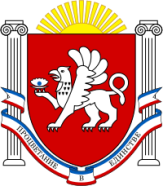 РЕСПУБЛИКА  КРЫМРАЗДОЛЬНЕНСКИЙ РАЙОНАДМИНИСТРАЦИЯ КОВЫЛЬНОВСКОГО СЕЛЬСКОГО ПОСЕЛЕНИЯПОСТАНОВЛЕНИЕ05 октября 2018 г.                           с. Ковыльное                                                     № 272Об утверждении плана  мероприятий  по борьбе  с амброзией  полыннолистной  и  другими  карантинными объектами       в 2019-2021 годах на территории  Ковыльновского сельского поселения  Раздольненского района Республики КрымВ соответствии с Федеральным законом от 21июля 2014 г. № 206-ФЗ                        «О карантине растений», Правилами проведения карантинных фитосанитарных обследований, утвержденных приказом Минсельхоза РФ от 22.04.2009г. № 160, на основании Устава муниципального образования Ковыльновское сельское поселение Раздольненского района Республики Крым                                               ПОСТАНОВЛЯЮ:1. Утвердить  план мероприятий по борьбе с амброзией полыннолистной и другими карантинными объектами в 2019-2021 годах на  территории муниципального образования  Ковыльновское сельское поселение Раздольненского района Республики Крым (приложение).2.Обнародовать данное постановление путем размещения на информационном стенде Ковыльновского сельского поселения, расположенном по адресу: с.Ковыльное ул.30 лет Победы,5 и  на официальном сайте Администрации Ковыльновского сельского поселения в сети Интернет http://kovilnovskoe-sp.ru/.3.Настоящее постановление вступает в силу после официального опубликования (обнародования).4.Контроль за исполнением настоящего постановления оставляю за собой. Председатель Ковыльновского сельскогосовета-глава Администрации Ковыльновского сельского поселения	                  Ю.Н.Михайленко                                                                                          Приложение                                                            к постановлению Администрации                                                                   Ковыльновского сельского поселения  	                                      от  05.10.2018г. № 272	План мероприятий по борьбе с амброзией полыннолистной  и другими карантинными объектами в  2019- 2021 годах на территории муниципального образования   Ковыльновское  сельское  поселение Раздольненского района Республики Крым №п/пНаименование мероприятийСрок исполненияОтветственные исполнители12341Разработка мероприятий и организация ликвидации амброзии полыннолистной и других карантинных объектов Ежегодно до 1 апреляАдминистрация Ковыльновского сельского поселения2Проведение субботников по ликвидации амброзии полыннолистной и других карантинных объектов на территории Ковыльновского сельского поселенияЕжегодно                с 1 июня по 30 сентябряАдминистрация Ковыльновского сельского поселения3При передаче земельных участков в аренду предусматривать возложение ответственности на каждого землепользователя за проведение мероприятий по ликвидации амброзии полыннолистной и других карантинных объектов ПостоянноАдминистрация Ковыльновского сельского поселения4Организация работы со СМИ, а также задействование собственных информационных ресурсов с целью донесения до граждан и юридических лиц информации о вредоносности карантинного объекта - амброзии полыннолистной и необходимости принятия мер по ее уничтожению и недопущению ее распространенияЕжегодно                с 1 мая по      30 сентябряАдминистрация Ковыльновского сельского поселения5Рассылка письменных уведомлений предприятиям, организациям и учреждениям о необходимости очистки закрепленных и прилегающих территорий от амброзии полыннолистной и других карантинных объектовЕжегодно                с 1 мая по      30 сентябряАдминистрация Ковыльновского сельского поселения6Проведение мероприятий по ликвидации амброзии полыннолистной и других карантинных объектов на территории школ, медицинских учреждений, спортивных  стадионовЕжегодно                с 1 мая по      30 сентября Администрация Ковыльновского сельского поселения